I hereby apply for membership of Ackworth Road Runners and agree to be bound by the Club Constitution and rules at all times and accept liability for my own safety during training and racing. I enclose payment of (place X in relevant box)**includes EA affiliation feeImportant Notice – Please ReadWhen you become a member of or renew your membership with Ackworth Road Runners you will automatically be registered as a member of England Athletics. We will provide England Athletics with your personal data which they will use to enable access to an online portal for you (called myAthletics). England Athletics will contact you to invite you to sign into and update your MyAthletics portal (which, amongst other things, allows you to set and amend your privacy settings). *Please ensure your email address is correct as it will be used by England Athletics to send your EA membership details.If you have any questions about the continuing privacy of your personal data when it is shared with England Athletics, please contact dataprotection@englandathletics.org.Notes:Please advise of any medical conditions of which the club coaches need to be aware.Please advise of any change in name, address, e-mail address or telephone number or emergency contact.Pay by BACS transfer to:Yorkshire Bank
Sort Code 05-06-71
Account Number 16040316or pay by cheque payable to Ackworth Road Runners and forward to:Club TreasurerStewart HaighRosewood CottageWestfield GroveLow AckworthPontefract WF7 7HF Ackworth Road RunnersMembership Application Form
(revised October 2021)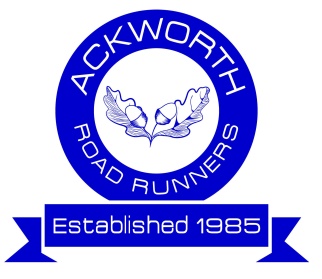 Ackworth Road RunnersMembership Application Form
(revised October 2021)Full Name:TitleGenderAddress:Post CodeDate of BirthPhone No.Email Address*Are you a member of another UK Athletics Club?YNIf ‘Yes’, have you resigned from that Club or do you intend resigning from it?YNIf ‘Yes’, when did you resign?Will Ackworth Road Runners be your First Claim Club?YNDo you have any objection to photos of, or including you, being published on our website or other social media?YNPlease state any medical condition / treatments / disabilities that the Club may need to be aware of?Senior (1st Claim)**
£30Second Claim£20Social (not an active runner)£5Student 15-17(Non EA Affiliated)£5Student 15-17** (EA Affiliated)£21Concessionary** (over 60 with 10 years continuous membership)£20Signature:Date: